Графическое обозначение на публичной кадастровой карте схемы места сбора, выпаса сельскохозяйственных животных и птицы на территории Озеркинского сельского поселения Киквидзенского муниципального района Волгоградской области  (село Семеновка, место выпаса стада №4)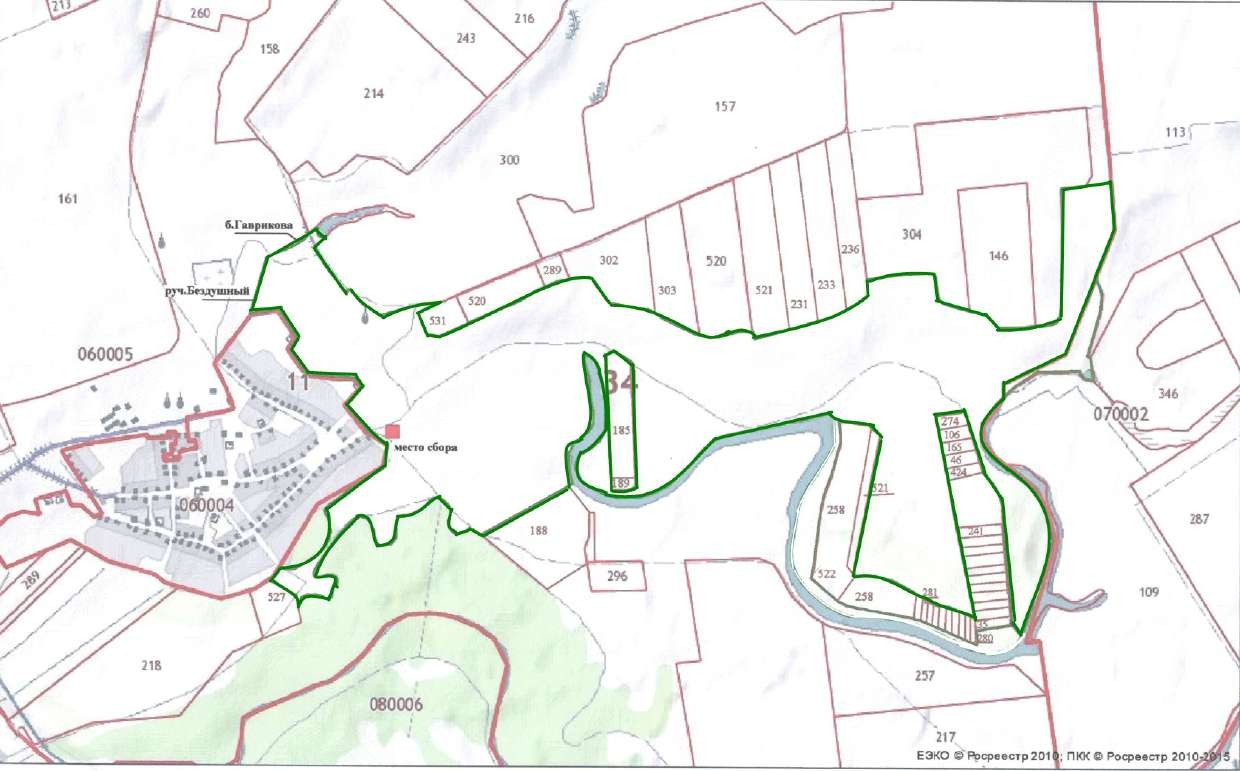 Приложение №4к постановлению Администрации Киквидзенского муниципального района Волгоградской области от 13.04.2022 г. №218 	Приложение №6к постановлению Администрации Киквидзенского муниципального района Волгоградской области от 14.09.2018 г. № 393